Microsoft Teams Class 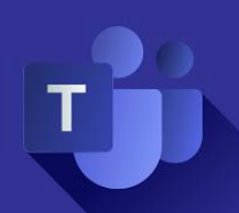 Create a new Team, choosing ''Class'' as the team type & add your membersMembers of the Team are either Teachers or StudentsTeachers can upload, edit, etc.Students can view, print, download – can't edit''Posts'' area can be used for discussion between sessions